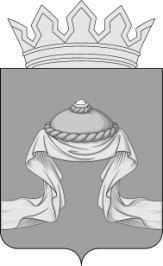 Администрация Назаровского районаКрасноярского краяПОСТАНОВЛЕНИЕ«15» 03 2021                                    г. Назарово                                              № 76-пО внесении изменений в постановление администрации Назаровского района от 29.10.2013 № 588-п «Об утверждении муниципальной программы Назаровского района «Обеспечение доступным и комфортным жильем жителей Назаровского района» В соответствии со ст. 179 Бюджетного кодекса Российской Федерации, постановлением администрации Назаровского района от 06.09.2013 № 449-п «Об утверждении Порядка принятия решений о разработке муниципальных программ Назаровского района, их формировании и реализации»,  руководствуясь Уставом муниципального образования Назаровский муниципальный район Красноярского края, ПОСТАНОВЛЯЮ:     1. Внести в постановление администрации Назаровского района                       от 29.10.2013 № 588-п «Об утверждении муниципальной программы Назаровского района «Обеспечение доступным и комфортным жильем жителей Назаровского района» следующие изменения:   1.1. В муниципальной программе Назаровского района «Обеспечение доступным и комфортным жилье жителей Назаровского района»:1.1.1. Строку 10 раздела 1 паспорта муниципальной программы «Обеспечение доступным и комфортным жильем жителей Назаровского района» изложить в следующей редакции: 1.1.2. Приложение 1 к муниципальной программе «Обеспечение доступным и комфортным жильем жителей Назаровского района» изложить в новой редакции согласно приложению 1 к настоящему постановлению;1.1.3. Приложение 2 к муниципальной программе «Обеспечение доступным и комфортным жильем жителей Назаровского района» изложить в новой редакции согласно приложению 2 к настоящему постановлению;1.2. В подпрограмме «Территориальное планирование, градостроительное зонирование и документация по планировке территории Назаровского района»:1.2.1. Строку 9 раздела 1 подпрограммы «Территориальное планирование, градостроительное зонирование и документация                               по планировке территории» изложить в следующей редакции: 1.2.2 Второй абзац раздела 2.7 подпрограммы «Территориальное планирование, градостроительное зонирование и документация                               по планировке территории» изложить в следующей редакции:«Всего на реализацию подпрограммных мероприятий потребуется 5466,7 тыс. рублей, в том числе: 3666,7 тыс. рублей в 2019 году, 1800,0 тыс. рублей в 2020 году, 160,0 тыс. рублей  в 2021 году, 160,0 тыс. рублей                         в 2022году»;1.2.3. Приложение 2 к подпрограмме «Территориальное планирование, градостроительное зонирование и документация по планировке территории» изложить в новой редакции согласно приложению 3 к настоящему постановлению.2. Отделу организационной работы и документационного обеспечения администрации Назаровского района (Любавина) разместить постановление на официальном сайте муниципального образования Назаровский район Красноярского края в информационно-телекоммуникационной сети «Интернет».3. Контроль за выполнением постановления возложить                                  на заместителя главы района по сельскому хозяйству и земельным отношениям (Алеевский). 4. Постановление вступает в силу в день, следующий за днем                       его официального опубликования в газете «Советское Причулымье».Глава района                                                                                  Г.В. АмпилоговаПриложение 1 к постановлению администрацииНазаровского района от «15» 03 2021 № 76-п Приложение 1к муниципальной программе «Обеспечение доступным и комфортным жильем жителей Назаровского района»  Информация о распределении планируемых расходов по отдельным мероприятиям программы, подпрограммам муниципальной программы Приложение 2 к постановлению администрацииНазаровского района от «15» 03 2021 № 76-п Приложение 2к муниципальной программе«Обеспечение доступным и комфортным жильем жителей Назаровского района» Информация о ресурсном обеспечении и прогнозной оценке расходов на реализацию целей муниципальной программы с учетом источников финансирования, в том числе средства краевого и районного бюджетов Приложение 3 К постановлению администрацииНазаровского района от «15» 03 2021 № 76-п Приложение 2 к подпрограмме «Территориальное планирование, градостроительное зонирование и документация по планировке территории Назаровского района» Перечень мероприятий подпрограммы «Информация по ресурсному обеспечению программы, в том числе в разбивке по источникам финансирования по годам реализации программыОбъем финансирования по годам реализации муниципальной программы:2014 год – 2936,1 тыс. рублей, в том числе: - 2828,1 тыс. рублей – средства краевого бюджета;  - 108,0 тыс. рублей – средства районного бюджета;2015 год – 2201,8 тыс. рублей, в том числе:- 2201,8 – средства районного бюджета;	2016 год – 5481,1 тыс. рублей, в том числе: - 4902,8 тыс. рублей – средства краевого бюджета;  - 579,0 тыс. рублей – средства районного бюджета;2017 год – 33,0 тыс. рублей, в том числе:- 33,0 тыс. рублей – средства районного бюджета;2018 год – 0,0 тыс. рублей;2019 год –  3666,7 тыс. рублей, в том числе: - 3300,0 тыс. рублей – средства краевого бюджета;  - 366,7 тыс. рублей – средства районного бюджета;2020 год –  1800,0 тыс. рублей в том числе:- 1620,0 тыс. рублей – средства краевого бюджета;  - 180,0 тыс. рублей –  средства районного бюджета;2021 год – 160,0 тыс. рублей, в том числе: - 160,0 тыс. рублей – средства районного бюджета;2022 год – 160,0 тыс. рублей, в том числе: - 160,0 тыс. рублей – средства районного бюджета;2023 год – 160,0 тыс. рублей, в том числе: - 160,0 тыс. рублей – средства районного бюджета.»;«Объемы и источники финансирования Объем финансирования по годам реализации  муниципальной подпрограммы:2020 год – 1800,0 тыс. рублей, в том числе: - 1620, 0 тыс. рублей – средства краевого бюджета;- 180, 0 тыс. рублей – средства районного бюджета;          2021 год – 160,0 тыс. рублей, в том числе: - 160,0 тыс. рублей – средства районного бюджета;2022 год –160,0 тыс. рублей, в том числе: - 160,0 тыс. рублей – средства районного бюджета;2023 год – 160,0 тыс. рублей, в том числе: - 160,0 тыс. рублей – средства районного бюджета.»;Статус (государственная программа, подпрограмма)Наименование  программы, подпрограммыНаименование ГРБСКод бюджетной классификации Код бюджетной классификации Код бюджетной классификации Код бюджетной классификации Расходы 
(тыс. руб.), годыРасходы 
(тыс. руб.), годыРасходы 
(тыс. руб.), годыРасходы 
(тыс. руб.), годыРасходы 
(тыс. руб.), годыСтатус (государственная программа, подпрограмма)Наименование  программы, подпрограммыНаименование ГРБСГРБСРз
ПрЦСРВР2020 год2021 год2022 год2023 год Итого за 2020-2023 годыМуниципальная программа«Обеспечение доступным и комфортным жильем жителей Назаровского района»всего расходные обязательства по программе, в том числе:ХХХХ1800,0160,0160,0160,02280,0Муниципальная программа«Обеспечение доступным и комфортным жильем жителей Назаровского района»Администрация Назаровского районаХХХХ180,0160,0160,0160,0660,0Подпрограмма 1Территориальное планирование, градостроительное зонирование и документация по планировке территории Назаровского район всего расходные обязательства по подпрограмме, в том числе:ХХХ1800,0160,0160,0160,02280,0Подпрограмма 1Территориальное планирование, градостроительное зонирование и документация по планировке территории Назаровского район Администрация Назаровского района0160104ХХ180,0160,0160,0160,0660,0СтатусНаименование муниципальной программы, подпрограммы муниципальной программыИсточник финансированияОценка расходов (тыс. руб.), годыОценка расходов (тыс. руб.), годыОценка расходов (тыс. руб.), годыОценка расходов (тыс. руб.), годыОценка расходов (тыс. руб.), годыСтатусНаименование муниципальной программы, подпрограммы муниципальной программыИсточник финансирования2020 год2021 год2022 год2023 год Итого за 2020-2023 годыМуниципальная программа«Обеспечение доступным и комфортным жильем жителей Назаровского района»Всего                    1800,0160,0160,0160,02280,0Муниципальная программа«Обеспечение доступным и комфортным жильем жителей Назаровского района»в том числе:             Муниципальная программа«Обеспечение доступным и комфортным жильем жителей Назаровского района»краевой бюджет           1620,00,00,00,01620,0Муниципальная программа«Обеспечение доступным и комфортным жильем жителей Назаровского района»районный бюджет180,0160,0160,0160,0660,0Подпрограмма 1Территориальное планирование, градостроительное зонирование и документация по планировке территории Назаровского района Всего                    1800,0160,0160,0160,02280,0Подпрограмма 1Территориальное планирование, градостроительное зонирование и документация по планировке территории Назаровского района в том числе:             Подпрограмма 1Территориальное планирование, градостроительное зонирование и документация по планировке территории Назаровского района краевой бюджет           1620,00,00,00,01620,0Подпрограмма 1Территориальное планирование, градостроительное зонирование и документация по планировке территории Назаровского района районный бюджет180,0160,0160,0160,0660,0Наименование  программы, подпрограммыГРБСКод бюджетной классификацииКод бюджетной классификацииКод бюджетной классификацииКод бюджетной классификацииРасходы 
(тыс. руб.), годыРасходы 
(тыс. руб.), годыРасходы 
(тыс. руб.), годыРасходы 
(тыс. руб.), годыРасходы 
(тыс. руб.), годыОжидаемый результат от реализации подпрограммного мероприятия 
(в натуральном выражении)Ожидаемый результат от реализации подпрограммного мероприятия 
(в натуральном выражении)Наименование  программы, подпрограммыГРБСГРБСРзПрЦСРВР2020 год2021 год2021 год2022 год2023 год2023 годИтогоОжидаемый результат от реализации подпрограммного мероприятия 
(в натуральном выражении)Ожидаемый результат от реализации подпрограммного мероприятия 
(в натуральном выражении)Цель подпрограммы: обеспечение устойчивого развития территорий на основе территориального планирования и градостроительного зонирования, создание условий для рационального и эффективного управления территорией района.Цель подпрограммы: обеспечение устойчивого развития территорий на основе территориального планирования и градостроительного зонирования, создание условий для рационального и эффективного управления территорией района.Цель подпрограммы: обеспечение устойчивого развития территорий на основе территориального планирования и градостроительного зонирования, создание условий для рационального и эффективного управления территорией района.Цель подпрограммы: обеспечение устойчивого развития территорий на основе территориального планирования и градостроительного зонирования, создание условий для рационального и эффективного управления территорией района.Цель подпрограммы: обеспечение устойчивого развития территорий на основе территориального планирования и градостроительного зонирования, создание условий для рационального и эффективного управления территорией района.Цель подпрограммы: обеспечение устойчивого развития территорий на основе территориального планирования и градостроительного зонирования, создание условий для рационального и эффективного управления территорией района.Цель подпрограммы: обеспечение устойчивого развития территорий на основе территориального планирования и градостроительного зонирования, создание условий для рационального и эффективного управления территорией района.Цель подпрограммы: обеспечение устойчивого развития территорий на основе территориального планирования и градостроительного зонирования, создание условий для рационального и эффективного управления территорией района.Цель подпрограммы: обеспечение устойчивого развития территорий на основе территориального планирования и градостроительного зонирования, создание условий для рационального и эффективного управления территорией района.Цель подпрограммы: обеспечение устойчивого развития территорий на основе территориального планирования и градостроительного зонирования, создание условий для рационального и эффективного управления территорией района.Цель подпрограммы: обеспечение устойчивого развития территорий на основе территориального планирования и градостроительного зонирования, создание условий для рационального и эффективного управления территорией района.Цель подпрограммы: обеспечение устойчивого развития территорий на основе территориального планирования и градостроительного зонирования, создание условий для рационального и эффективного управления территорией района.Цель подпрограммы: обеспечение устойчивого развития территорий на основе территориального планирования и градостроительного зонирования, создание условий для рационального и эффективного управления территорией района.Цель подпрограммы: обеспечение устойчивого развития территорий на основе территориального планирования и градостроительного зонирования, создание условий для рационального и эффективного управления территорией района.Цель подпрограммы: обеспечение устойчивого развития территорий на основе территориального планирования и градостроительного зонирования, создание условий для рационального и эффективного управления территорией района.Задача: обеспечение документами территориального планирования сельских поселений Назаровского районаЗадача: обеспечение документами территориального планирования сельских поселений Назаровского районаЗадача: обеспечение документами территориального планирования сельских поселений Назаровского районаЗадача: обеспечение документами территориального планирования сельских поселений Назаровского районаЗадача: обеспечение документами территориального планирования сельских поселений Назаровского районаЗадача: обеспечение документами территориального планирования сельских поселений Назаровского районаЗадача: обеспечение документами территориального планирования сельских поселений Назаровского районаЗадача: обеспечение документами территориального планирования сельских поселений Назаровского районаЗадача: обеспечение документами территориального планирования сельских поселений Назаровского районаЗадача: обеспечение документами территориального планирования сельских поселений Назаровского районаЗадача: обеспечение документами территориального планирования сельских поселений Назаровского районаЗадача: обеспечение документами территориального планирования сельских поселений Назаровского районаЗадача: обеспечение документами территориального планирования сельских поселений Назаровского районаЗадача: обеспечение документами территориального планирования сельских поселений Назаровского районаЗадача: обеспечение документами территориального планирования сельских поселений Назаровского районаМероприятие 1.1:Подготовка документов территориального планирования и градостроительного зонирования (внесение в них изменений) на разработку документации по планировке территории за счет средств районного и краевого бюджетов 016041213300 S46602441800,0160,0160,0160,0160,02280,02280,02280,0Возможность предоставления земельных участков под  все виды строительства, возможность выдачи разрешения на строительство и ввода в эксплуатацию объектов капитального строительства.Мероприятие 1.2:Разработка (внесение изменений) схемы территориального планирования Назаровского района 01604121330852602440,00,00,00,00,00,00,00,0Создание условий для рационального и эффективного управления территорией района.